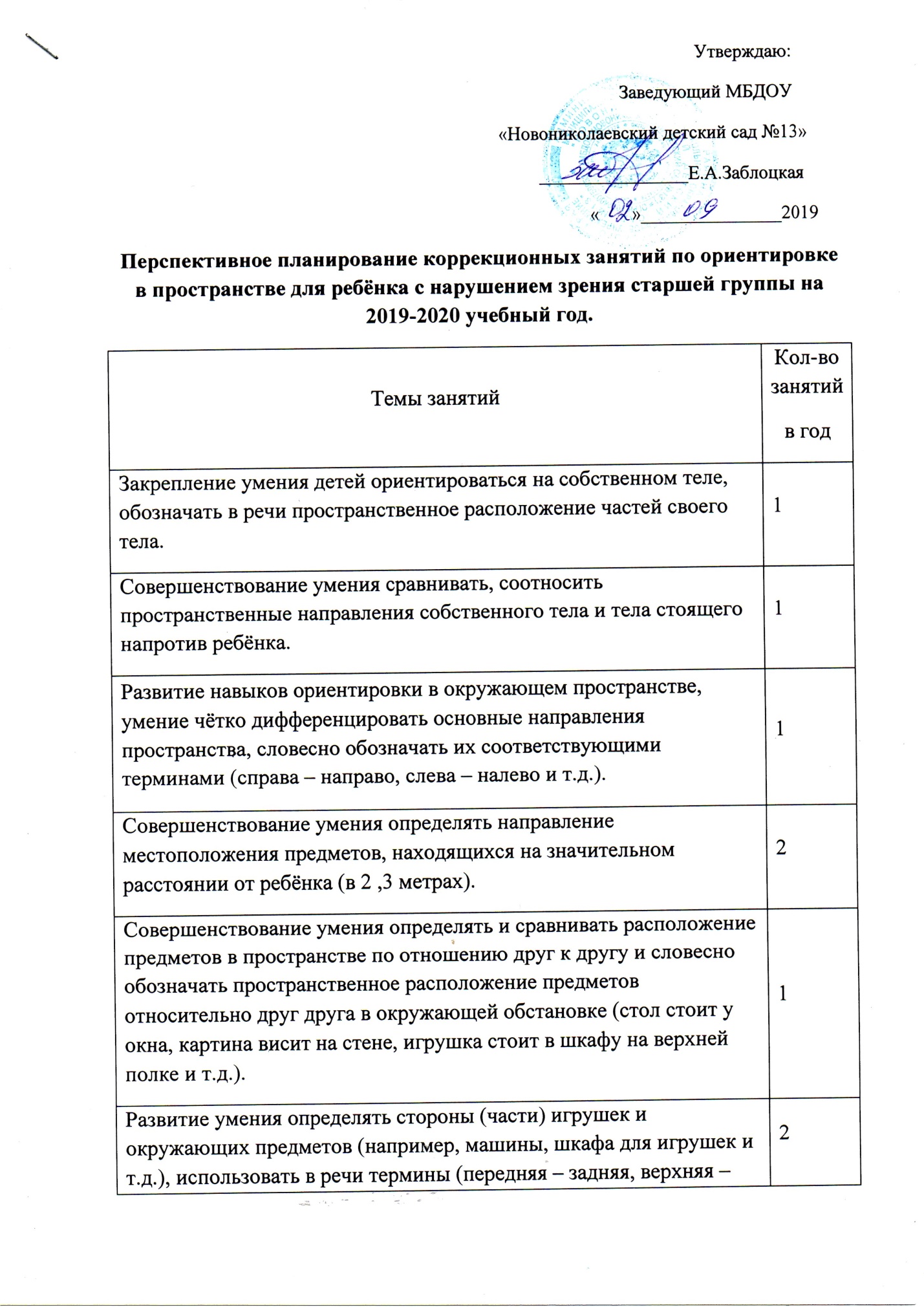 нижняя, правая – левая).Закрепление и совершенствование умения передвигаться в названном направлении по ориентирам и без них, сохранять и изменять направление движения.1Совершенствование умения понимать и активно использовать в речи обозначения направления движения (вверх, вниз, вперёд, назад, налево, направо, рядом, между, напротив, за, перед, в, на, до и др.).2Знакомство со схемой пути передвижения в помещениях детского сада.2Обучение составлению простейших схем пути в направлениях из группы в раздевалку, спальню, туалет и т.д.2Ориентировка в пространстве по схеме пути, словесно обозначая направления, начерченные на схеме пути.2Моделирование пространственных отношений (кукольная комната, шкаф с игрушками и т.д.).1Развитие навыков микроориентировки на поверхности листа бумаги, фланелеграфа, стола, грифельной доски.3Закрепление и развитие умения различать пространственные признаки предметов и пространственное отношение между ними с помощью зрения и осязания.2Развитие умения определять стороны стоящего впереди и напротив человека, соотносить со сторонами своего тела; при их словесном обозначении активно использовать соответствующие пространственные термины (правая – левая и т.д.).2Развитие умения получать, анализировать и словесно описывать информацию об окружающем пространстве и расположенных в нём предметах, полученную с помощью всех анализаторов.2Всего27